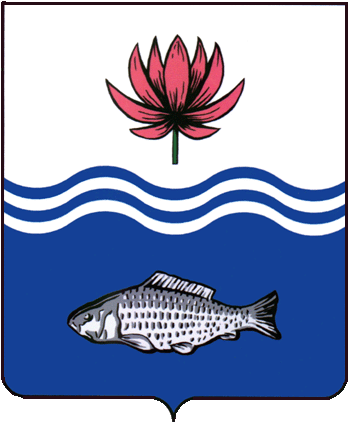 АДМИНИСТРАЦИЯ МО "ВОЛОДАРСКИЙ РАЙОН"АСТРАХАНСКОЙ ОБЛАСТИПОСТАНОВЛЕНИЕО признании утратившим силу постановления администрации МО «Володарский район» Астраханской области от 23.03.2018 г. № 500 «О предоставлении Муханову Е.А. в аренду земельного участка, расположенного по адресу: с. Нижняя Султановка, ул. Народная, 38»Рассмотрев обращение Мухановой Муниры Утегеновны, в соответствии со ст. 46 Земельного Кодекса РФ, администрация МО «Володарский район»ПОСТАНОВЛЯЕТ:1.	Мухановой Мунире Утегеновне:1.1.	Заключить соглашение о расторжении договора аренды земельного участка № 30 от 23.03.2018 г. с администрацией МО «Володарский район».1.2.	Зарегистрировать соглашение о расторжении договора аренды земельного участка в Володарском отделе Управления Федеральной службы государственной регистрации, кадастра и картографии по Астраханской области.2.	Постановление администрации МО «Володарский район» Астраханской области от 23.03.2018 г. № 500 «О предоставлении Муханову Е.А. в аренду земельного участка, расположенного по адресу: с. Нижняя Султановка, ул. Народная, 38» считать утратившим силу.3.	Отделу земельных и имущественных отношений, жилищной политики администрации МО «Володарский район» внести соответствующие изменения в учетную и справочную документацию.4.	Контроль за исполнением настоящего постановления оставляю за собой.И.о. заместителя главыпо оперативной работе					              Р.Т. Мухамбетов           от 24.01.2022 г.N  81